安静波姓名安静波性别男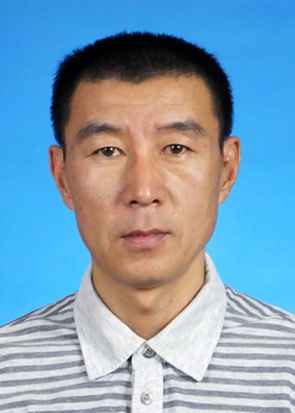 学历本科学位硕士院系城市及建设与交通学院城市及建设与交通学院专业技术职务及专家称谓副教授邮箱ajbwch@1hfuu.edu.cnajbwch@1hfuu.edu.cnajbwch@1hfuu.edu.cnajbwch@1hfuu.edu.cn主要研究领域及方向结构工程分析、结构工程检测结构工程分析、结构工程检测结构工程分析、结构工程检测结构工程分析、结构工程检测个人简历1；1988年 9月-1992年7月西安建筑科技大学学习2：1992年7月-2007年7月黑龙江工程学院教师3：1999年8月-2001年11月哈尔滨工业大学土木工程学院学习4:2005年6月-2006年6月北京埃托集团实践锻炼5:2007年9月-至今合肥学院教师1；1988年 9月-1992年7月西安建筑科技大学学习2：1992年7月-2007年7月黑龙江工程学院教师3：1999年8月-2001年11月哈尔滨工业大学土木工程学院学习4:2005年6月-2006年6月北京埃托集团实践锻炼5:2007年9月-至今合肥学院教师1；1988年 9月-1992年7月西安建筑科技大学学习2：1992年7月-2007年7月黑龙江工程学院教师3：1999年8月-2001年11月哈尔滨工业大学土木工程学院学习4:2005年6月-2006年6月北京埃托集团实践锻炼5:2007年9月-至今合肥学院教师1；1988年 9月-1992年7月西安建筑科技大学学习2：1992年7月-2007年7月黑龙江工程学院教师3：1999年8月-2001年11月哈尔滨工业大学土木工程学院学习4:2005年6月-2006年6月北京埃托集团实践锻炼5:2007年9月-至今合肥学院教师近五年主要科研项目主要成果（论文、著作、专利等）[1] Study on Optimization Design of Reinforced Concrete Special-shaped Column Frame Structure. CHEMICAL ENGINEERING TRANSACTIONS,VOL. 62, 2017,pp.1075-1080[2]Safety Assessment of the Impacts of Foundation Pit Construction in Metro Station on Nearby Buildings.International Journal of Safety and Security Engineering.Vol. 10, No. 3, June, 2020, pp. 423-429[1] Study on Optimization Design of Reinforced Concrete Special-shaped Column Frame Structure. CHEMICAL ENGINEERING TRANSACTIONS,VOL. 62, 2017,pp.1075-1080[2]Safety Assessment of the Impacts of Foundation Pit Construction in Metro Station on Nearby Buildings.International Journal of Safety and Security Engineering.Vol. 10, No. 3, June, 2020, pp. 423-429[1] Study on Optimization Design of Reinforced Concrete Special-shaped Column Frame Structure. CHEMICAL ENGINEERING TRANSACTIONS,VOL. 62, 2017,pp.1075-1080[2]Safety Assessment of the Impacts of Foundation Pit Construction in Metro Station on Nearby Buildings.International Journal of Safety and Security Engineering.Vol. 10, No. 3, June, 2020, pp. 423-429[1] Study on Optimization Design of Reinforced Concrete Special-shaped Column Frame Structure. CHEMICAL ENGINEERING TRANSACTIONS,VOL. 62, 2017,pp.1075-1080[2]Safety Assessment of the Impacts of Foundation Pit Construction in Metro Station on Nearby Buildings.International Journal of Safety and Security Engineering.Vol. 10, No. 3, June, 2020, pp. 423-429获奖情况